Гуманитарный проект«Новые грани»Инклюзивная спортивная площадка для жителей Партизанского района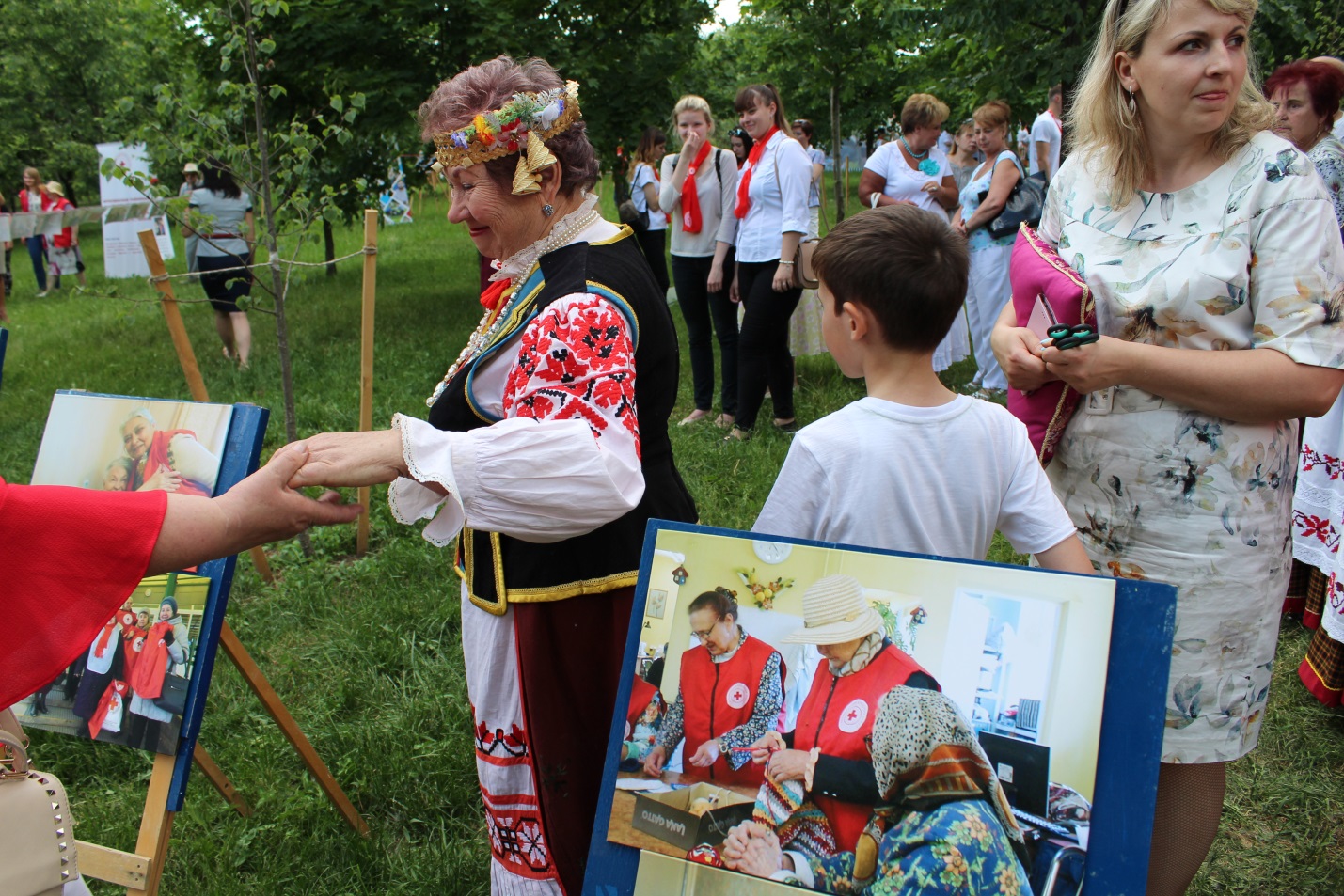 Humanitarian project “New demensions”an inclusive platform for residents of Partizansky districtНаименование проекта «Новые грани» (инклюзивная спортивная площадка для жителей Партизанского района)Наименование проекта «Новые грани» (инклюзивная спортивная площадка для жителей Партизанского района)2. Срок реализации проекта: 1 год.2. Срок реализации проекта: 1 год.3. Организация – заявитель, предлагающая проект: ГУ «Территориальный центр социального обслуживания населения Партизанского района                  г. Минска»3. Организация – заявитель, предлагающая проект: ГУ «Территориальный центр социального обслуживания населения Партизанского района                  г. Минска»Проблема, которая легла в основу разработки данного проекта- отсутствие во всем районе обустроенной всесезонной инклюзивной спортивной площадки путем создания условий  для здорового досуга жителей района всех возрастовПроблема, которая легла в основу разработки данного проекта- отсутствие во всем районе обустроенной всесезонной инклюзивной спортивной площадки путем создания условий  для здорового досуга жителей района всех возрастов4. Цель: создание инклюзивной спортивной площадки для привлечения к занятиям физической культурой, ведению здорового образа жизни  всех жителей района. 4. Цель: создание инклюзивной спортивной площадки для привлечения к занятиям физической культурой, ведению здорового образа жизни  всех жителей района. 5. Задачи, планируемые к выполнению в рамках реализации проекта: - создать инклюзивную спортивно-игровую площадку;- приобретение уличных антивандальных тренажеров;- создать зоны тихого отдыха;- создать зоны трудотерапии;- создать  ландшафтный объект с использованием сенсорных дорожек;- оборудовать безбарьерную санитарную зону;- подготовить и разместить стенд с планировкой сквера и близлежащих социальных объектов;
- создать условия для реализации живого общения людей с различной степенью уязвимости, разного возраста посредством проведения совместных мероприятий;- проведение спортивно-массовых акций;- организация занятий, направленных на социализацию пожилых людей и людей с особенностями психофизического развития, привлечение их к здоровой, активной жизни.5. Задачи, планируемые к выполнению в рамках реализации проекта: - создать инклюзивную спортивно-игровую площадку;- приобретение уличных антивандальных тренажеров;- создать зоны тихого отдыха;- создать зоны трудотерапии;- создать  ландшафтный объект с использованием сенсорных дорожек;- оборудовать безбарьерную санитарную зону;- подготовить и разместить стенд с планировкой сквера и близлежащих социальных объектов;
- создать условия для реализации живого общения людей с различной степенью уязвимости, разного возраста посредством проведения совместных мероприятий;- проведение спортивно-массовых акций;- организация занятий, направленных на социализацию пожилых людей и людей с особенностями психофизического развития, привлечение их к здоровой, активной жизни.6. Целевая группа:  пожилые граждане, жители района с особенностями психофизического развития и другие категории населения.6. Целевая группа:  пожилые граждане, жители района с особенностями психофизического развития и другие категории населения.7. Краткое описание мероприятий в рамках проекта:- подготовка и благоустройство безбарьерной территории;- закупка и установка тренажеров и оборудования: широкие лестницы, горки, мосты, антивандальные тренажёры и тренажёры для параворкаута (они позволяют заниматься в инвалидной коляске), качели-гнездо (в которые можно положить ребенка и качать), специальное покрытие, подъездные рампы для инвалидов-колясочников, беседки, столы, перголы и т.д.;- специальный автомобиль, оборудованный электроподъемником для колясочников;- оборудование стационарной площадки ля уличных шахмат;- велосипедная стойка;- информационные щиты, на которых инклюзивные элементы отмечены специальным значком;- оборудование сценической площадки для проведения мероприятий ;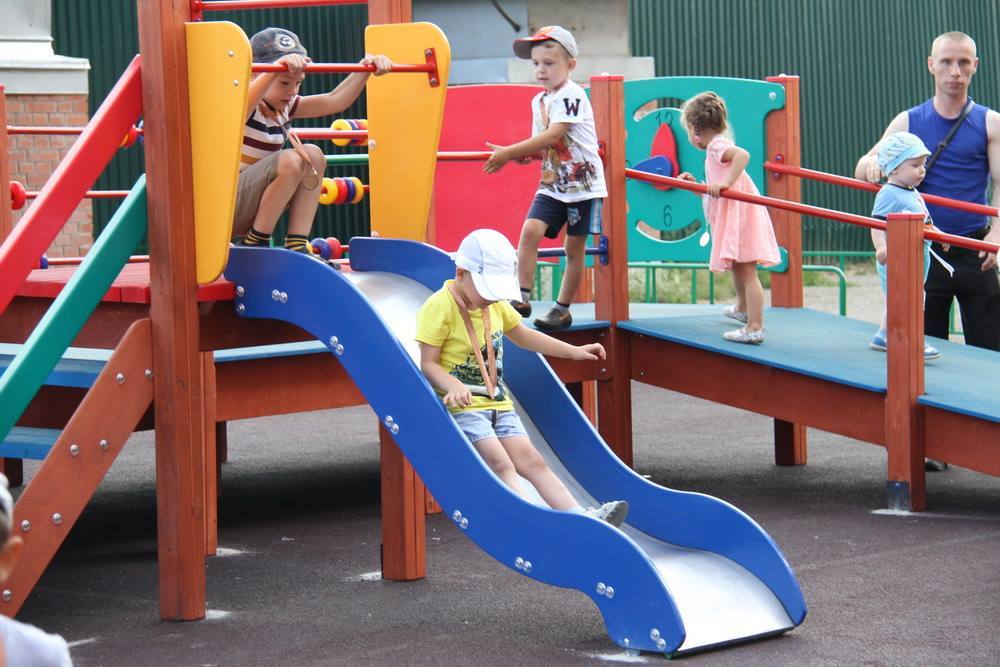 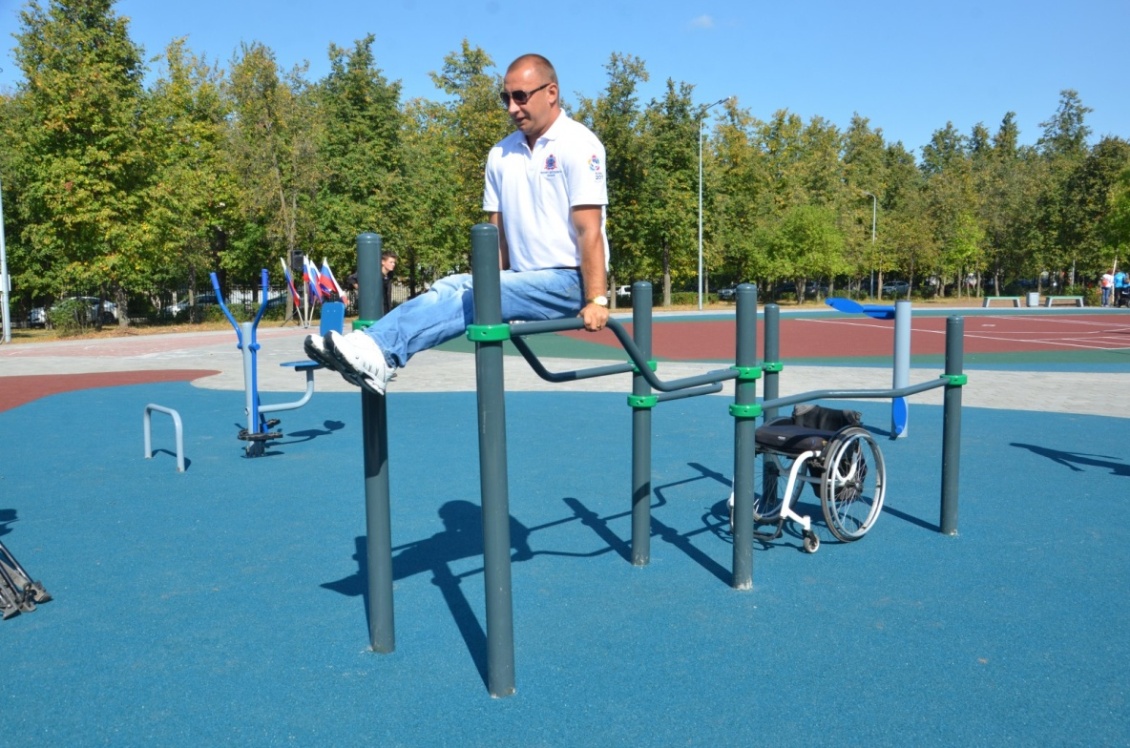 (фото взято из интернета)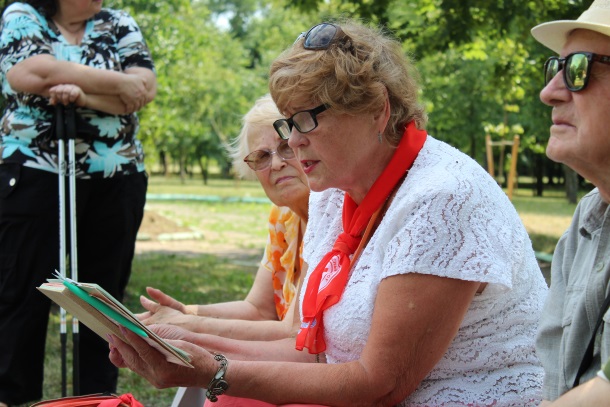 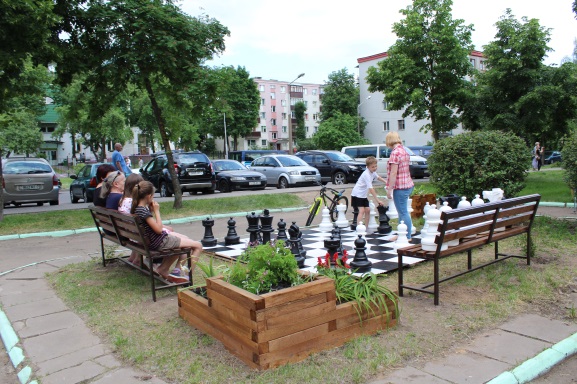 7. Краткое описание мероприятий в рамках проекта:- подготовка и благоустройство безбарьерной территории;- закупка и установка тренажеров и оборудования: широкие лестницы, горки, мосты, антивандальные тренажёры и тренажёры для параворкаута (они позволяют заниматься в инвалидной коляске), качели-гнездо (в которые можно положить ребенка и качать), специальное покрытие, подъездные рампы для инвалидов-колясочников, беседки, столы, перголы и т.д.;- специальный автомобиль, оборудованный электроподъемником для колясочников;- оборудование стационарной площадки ля уличных шахмат;- велосипедная стойка;- информационные щиты, на которых инклюзивные элементы отмечены специальным значком;- оборудование сценической площадки для проведения мероприятий ;(фото взято из интернета)8. Общий объем финансирования (в долларах США): 420008. Общий объем финансирования (в долларах США): 42000Источник финансированияОбъем финансирования (в долларах США)Средства донора40 000Софинансирование20008. Место реализации проекта (область/район, город): г. Минск, пер. Клумова8. Место реализации проекта (область/район, город): г. Минск, пер. Клумова9. Контактное лицо: инициалы, фамилия, должность, телефон, адрес электронной почты Молчанович Ольга Геннадьевна, заведующий отделением дневного пребывания для инвалидов, (017) 398 9347 , +37529-586-71-83.ktrud.tccon.part@minsk.gov.by9. Контактное лицо: инициалы, фамилия, должность, телефон, адрес электронной почты Молчанович Ольга Геннадьевна, заведующий отделением дневного пребывания для инвалидов, (017) 398 9347 , +37529-586-71-83.ktrud.tccon.part@minsk.gov.byProject name «New dimensions» (an inclusive platform for residents of Partizansky district)Project name «New dimensions» (an inclusive platform for residents of Partizansky district)2. Project duration: one year2. Project duration: one year3. Applicant organization which proposes the project: State Institution “Territorial Center for Social Services of the Partizansky District of Minsk”3. Applicant organization which proposes the project: State Institution “Territorial Center for Social Services of the Partizansky District of Minsk”4. The purpose is to create a space of freedom of movement and barrier-free environment, where each person is respected and appreciated, regardless of his age and other characteristics.4. The purpose is to create a space of freedom of movement and barrier-free environment, where each person is respected and appreciated, regardless of his age and other characteristics.5. Objectives for implementation in the framework of the project:- to create an inclusive sports and playground;- to create an area for rest and quiet;- to create occupational therapy areas;- to create a landscape object with the use of sensory tracks;- to equip a barrier-free sanitary zone;- to prepare and place a stand with the layout of the square and nearby social facilities;- to create conditions for the implementation of live communication for people with varying degrees of vulnerability, of different ages through joint activities;- organization of classes aimed at socializing older people and people with special needs, attracting them to a healthy and active lifestyle.5. Objectives for implementation in the framework of the project:- to create an inclusive sports and playground;- to create an area for rest and quiet;- to create occupational therapy areas;- to create a landscape object with the use of sensory tracks;- to equip a barrier-free sanitary zone;- to prepare and place a stand with the layout of the square and nearby social facilities;- to create conditions for the implementation of live communication for people with varying degrees of vulnerability, of different ages through joint activities;- organization of classes aimed at socializing older people and people with special needs, attracting them to a healthy and active lifestyle.6. Target group: senior citizens, residents of the area with special needs and other categories of the population.6. Target group: senior citizens, residents of the area with special needs and other categories of the population.7.  Brief description of the project activities:- preparation and improvement of barrier-free territory;- procurement and installation of the equipment: wide stairs, slides, bridges, anti-vandal exercise equipment and para-workout simulators (they allow to work out in a wheelchair), a nest swing (to put a child in there and swing), a special coating, access ramps for wheelchair users , gazebos, tables, pergolas, etc .;- a special car equipped with an electric elevator for wheelchairs;- equipment of a stationary platform for street chess;- bike rack;- information boards on which inclusive elements are marked with a special icon;- stage equipment for holding events;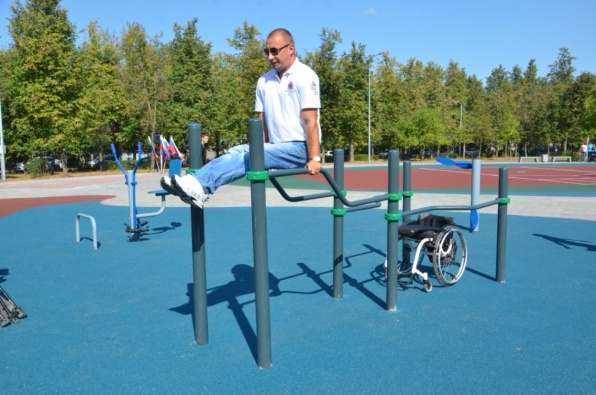 (pictures are taken from the internet)7.  Brief description of the project activities:- preparation and improvement of barrier-free territory;- procurement and installation of the equipment: wide stairs, slides, bridges, anti-vandal exercise equipment and para-workout simulators (they allow to work out in a wheelchair), a nest swing (to put a child in there and swing), a special coating, access ramps for wheelchair users , gazebos, tables, pergolas, etc .;- a special car equipped with an electric elevator for wheelchairs;- equipment of a stationary platform for street chess;- bike rack;- information boards on which inclusive elements are marked with a special icon;- stage equipment for holding events;(pictures are taken from the internet)8. Total funding (in US dollars): 420008. Total funding (in US dollars): 42000Source of financingAmount of financing (in US dollars)Donor funds40 000Co-financing20008. Location of the project (region / district, city):Minsk, Klumova lane8. Location of the project (region / district, city):Minsk, Klumova lane9. Contact person:initials, last name, position, phone, email addressMolchanovich Olga Gennadievna,head of the day care unit for the disabled(017) 398 9347 , +37529-586-71-83.ktrud.tccon.part@minsk.gov.by 9. Contact person:initials, last name, position, phone, email addressMolchanovich Olga Gennadievna,head of the day care unit for the disabled(017) 398 9347 , +37529-586-71-83.ktrud.tccon.part@minsk.gov.by 